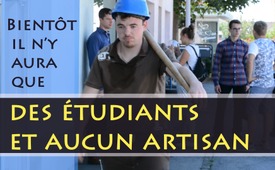 Bientôt il n’y aura que des étudiants et aucun artisan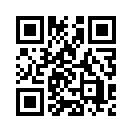 La Suisse manque de plus en plus de bons artisans et en même temps il y a de plus en plus d'étudiants qui ne trouvent pas de travail. Serons-nous donc à l'avenir assis dans des grottes autour d'un feu ? Plus d'informations dans cette émission.Dans la revue « Schweizerzeit » du 8 février 2019, le rédacteur Hans Fehr écrit dans la rubrique « Churz&bündig » (en français : Bref et concis) : « Récemment, différents journaux ont rapporté que bientôt une personne sur deux poursuivra des études. Si c'est vrai, ce n'est pas une bonne nouvelle. En Suisse, nous manquons de plus en plus de bons artisans et de professionnels qualifiés, et en même temps il y a de plus en plus d'étudiants qui ne trouvent pas de travail. Et de toute façon les gens deviennent-ils vraiment de plus en plus intelligents ? Ou les exigences ne sont-elles pas abaissées ? » Dans son livre « Intellekt mich » (Intellectualisez-moi), le satiriste suisse Andreas Thiel décrit comment il voit la chose :
« Les architectes planifient des maisons que personne ne peut construire, car les maçons ont tous un diplôme d'études secondaires et sont eux-mêmes architectes. Les vieilles maisons s'effondrent, il y a des plans pour les nouvelles, mais pas de maçons. Et à la fin, quand tout le monde a étudié, nous vivons ensemble dans des cavernes et autour du feu nous écrivons des dissertations sur ce à quoi ressemblerait le monde si on avait construit les maisons qu’on avait planifiées. »

Citation de Mark Twain, écrivain américain :
« Chaque fois que tu constates que tu es du côté de la majorité, c'est le moment de faire une pause et de réfléchir ! »de --Sources:Schweizerzeit-Magazine n° 3, 8 février 2019, p.10
Livre : "Intellekt mich" d'Andreas Thiel, p.97Cela pourrait aussi vous intéresser:#Ecole - www.kla.tv/EcoleKla.TV – Des nouvelles alternatives... libres – indépendantes – non censurées...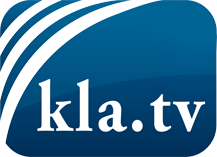 ce que les médias ne devraient pas dissimuler...peu entendu, du peuple pour le peuple...des informations régulières sur www.kla.tv/frÇa vaut la peine de rester avec nous! Vous pouvez vous abonner gratuitement à notre newsletter: www.kla.tv/abo-frAvis de sécurité:Les contre voix sont malheureusement de plus en plus censurées et réprimées. Tant que nous ne nous orientons pas en fonction des intérêts et des idéologies de la système presse, nous devons toujours nous attendre à ce que des prétextes soient recherchés pour bloquer ou supprimer Kla.TV.Alors mettez-vous dès aujourd’hui en réseau en dehors d’internet!
Cliquez ici: www.kla.tv/vernetzung&lang=frLicence:    Licence Creative Commons avec attribution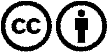 Il est permis de diffuser et d’utiliser notre matériel avec l’attribution! Toutefois, le matériel ne peut pas être utilisé hors contexte.
Cependant pour les institutions financées avec la redevance audio-visuelle, ceci n’est autorisé qu’avec notre accord. Des infractions peuvent entraîner des poursuites.